    Совет депутатов муниципального образования сельского поселения «Старо-Брянское»Заиграевского района Республики Бурятия.РЕШЕНИЕОт 14.06. .  № 01/05О внесении изменений и дополненийВ решение Совета депутатов МО СП «Старо-Брянское» от 29.12.2022 г. №02/14«Об утверждении бюджета муниципальногообразования сельского поселения «Старо-Брянское» на 2023 год и на плановый период 2024 и 2025 годов»	Рассмотрев предложение администрации муниципального образования сельского поселения «Старо-Брянское»  о внесении изменений и дополнений в решение Совета депутатов от 29.12.2022г. № 02/14 «Об утверждении бюджета муниципального образования сельского поселения «Старо-Брянское» на 2023 год и плановый период 2024 и 2025годов », Совет депутатов решил:Внести изменения и дополнения в решение Совета депутатов от 29.12.2022 г. №02/14 «Об утверждении бюджета муниципального образования сельского поселения «Старо-Брянское» на 2023 год и на плановый период 2024 и 2025 годов »:- пункт 1 статьи 1 изложить в следующей редакции:«Утвердить основные характеристики бюджета муниципального образования сельского поселения  «Старо-Брянское» на 2023 год:-общий объем доходов в сумме  7 934 865,28 руб., в том числе безвозмездных поступлений в сумме 7 475 624,52  руб.;-общий объем расходов сумме     8 295 647,86  руб.;Утвердить дефицит бюджета в сумме 360 782.58 руб., за счет остатков на счете на 01.01.2023г.».Приложения № 1, 3,5,7,9  изложить в новой редакции, согласно приложению  к настоящему решению.2. Настоящее Решение обнародовать на информационных стендах администрации, на официальном сайте сельского поселения не позднее 10 дней после его подписания.3. Настоящее Решение вступает в силу со дня его обнародования. Председатель Совета депутатовМО СП «Старо-Брянское»:                                                                          В.Я.ГоссенГлава муниципального образованиясельского поселения «Старо-Брянское»: 		                        	   С.И.ИгнатьеваПриложение №5Распределение бюджетных ассигнований по разделам и подразделам классификации расходов бюджета муниципального образования сельского поселения «Старо-Брянское» на 2023 годПояснительная запискак проекту Решения Совета депутатов МО СП «Старо-Брянское»Заиграевского района Республики Бурятия«О внесении изменений и дополнений в решение Совета депутатов от 29.12.2022 г. №02/14 «Об утверждении бюджетамуниципального образования сельского поселения «Старо-Брянское» на 2023 год и плановый период 2024-2025гг»Доходы бюджета МО СП «Старо-Брянское»Всего предлагается увеличить доходы бюджета на 2023 год на 1 312 998,03 руб., в том числе:Расходы бюджета       Расходы бюджета муниципального образования сельского поселения «Старо-Брянское»   на 2023 год предлагается изменить на общую сумму 1 312 998,03 рублей. За счет безвозмездных поступлений +1 312 998,03 руб.        Произвести перераспределение  лимитов бюджетных обязательств в соответствии с приложением № 7 .По разделу:0104+-6640,00 руб. распределение на 01130113+187190,94 руб. Добавлены лимиты на МРОТ оплату счетов по администрации0300+70500,00 руб. Добавлены лимиты на противопожарные мероприятия0804+ 376414,09 Добавлены лимиты на расходы по ДК0409+ 178119,00 рублей. Добавлены лимиты  по дорожному фонду 0503+ 462414,00 рублей. Добавлены лимиты  по водокачкам ,ТОС,благоустройсвоГлава  муниципального образованиясельского поселения «Старо-Брянское»:                                           С.И.Игнатьева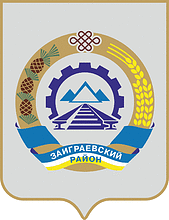 от 02.06.2023г.                                                                               №  146 /23п. ЗаиграевоЗАКЛЮЧЕНИЕ на проект решения Совета депутатов МО СП «Старо-Брянское» Заиграевского района Республики Бурятия «О внесении изменений и дополнений в решение Совета депутатов МО СП «Старо-Брянское» от 29.12.2022г. № 02/14 «Об утверждении бюджета муниципального образования сельского поселения «Старо-Брянское» на 2023 год и на плановый период 2024 и 2025 годов».В соответствии с требованиями статьи 157 Бюджетного кодекса Российской Федерации (далее – БК РФ), Положения «О Ревизионной комиссии муниципального образования «Заиграевский район» Республики Бурятия. Ревизионной комиссией проведена экспертиза проекта решения Совета депутатов МО сельского поселения «Старо-Брянское» «О внесении изменений и дополнений в решение Совета депутатов МО СП «Старо-Брянское» от 29.12.2022г. № 02/14 «Об утверждении бюджета муниципального образования сельского поселения «Старо-Брянское» на 2023 год и на плановый период 2024 и 2025 годов», в результате которой установлено следующее:Проект решения «О внесении изменений и дополнений в решение Совета депутатов МО СП «Старо-Брянское» от 29.12.2022г. № 02/14 «Об утверждении бюджета муниципального образования сельского поселения «Старо-Брянское» на 2023 год и на плановый период 2024 и 2025 годов», поступил в Ревизионную комиссию 29.05.2023г.Проектом меняются основные характеристики бюджета путем увеличения общего объема доходов, расходов бюджета на 2023 год; на плановый 2024 - 2025 год – без изменений.Проектом предлагается утвердить объем доходов в сумме 7 934 865,28   руб., что составит 119,83 % к первоначальному прогнозу доходов бюджета, в том числе налоговых и неналоговых доходов в сумме  459 240,76   руб.Увеличен объем безвозмездных поступлений за счет межбюджетных трансфертов, на сумму    1 312 998,03    руб.Изменение основных характеристик бюджета показано в таблице 1.Таблица 14. Проектом предлагается утвердить объем расходов в сумме 8 295 647,86  руб., что составит 118,80 % к первоначальным  бюджетным назначениям. Предлагается увеличить объем расходов на сумму 1 312 998,03 руб., за счет безвозмездных поступлений. За счет безвозмездных поступлений увеличены лимиты бюджетных обязательств по следующим разделам бюджетной классификации:Общегосударственные вопросы на сумму 43 355,74 руб.;Национальная безопасность и правоохранительная деятельность на сумму 70 500,00 руб.;Национальная экономика на сумму 178 119,00 руб.Жилищно-коммунальное хозяйство на сумму 462 414,00 руб.Культура,  кинематография на сумму 513 609,29 руб.Физкультура и спорт на сумму 45 000,00 руб.Изменение расходов бюджета по разделам бюджетной классификации представлено в таблице 2.Таблица 25. Дефицит бюджета на 2023 год  предлагается принять в размере 360 782,58 рублей за счет остатков на счете на 01.01.2023г.Динамика изменения основных характеристик бюджета поселения приведена в таблице 3.Таблица 3 
Выводы:По итогам экспертизы проекта решения «О внесении изменений и дополнений в решение Совета депутатов МО СП «Старо-Брянское» от 29.12.2022г. № 02/14 «Об утверждении бюджета муниципального образования сельского поселения «Старо-Брянское» на 2023 год и на плановый период 2024 и 2025 годов» замечания отсутствуют.Предложения:Ревизионная комиссия МО «Заиграевский район» рекомендует проект решения «О внесении изменений и дополнений в решение Совета депутатов МО СП «Старо-Брянское» от 29.12.2022г. № 02/14 «Об утверждении бюджета муниципального образования сельского поселения «Старо-Брянское» на 2023 год и на плановый период 2024 и 2025 годов» к рассмотрению.Инспектор Ревизионной комиссииМО «Заиграевский район»			Л.В. СеменягаПриложение 1к Решению Совета депутатовМО сельского  поселения «Старо-Брянское»«О бюджете муниципального образования  сельского поселения«Старо-Брянское»  на 2023 год и на плановый период 2024 и 2025 годов»от __ ________ 2023 года №___Налоговые и неналоговые доходы местного бюджета на 2023 годНалоговые и неналоговые доходы местного бюджета на 2023 годНалоговые и неналоговые доходы местного бюджета на 2023 годНалоговые и неналоговые доходы местного бюджета на 2023 годНалоговые и неналоговые доходы местного бюджета на 2023 годНалоговые и неналоговые доходы местного бюджета на 2023 годНалоговые и неналоговые доходы местного бюджета на 2023 годНалоговые и неналоговые доходы местного бюджета на 2023 год( рублей)ГАДКодНаименованиеСумма1 00 00000 00 0000 000НАЛОГОВЫЕ И НЕНАЛОГОВЫЕ ДОХОДЫ  459 240,76   1 01 00000 00 0000 000НАЛОГИ НА ПРИБЫЛЬ, ДОХОДЫ    45 000,00   1821 01 02000 01 0000 110Налог на доходы физических лиц      45 000,00   1 06 00000 00 0000 000НАЛОГИ НА ИМУЩЕСТВО  354 940,76   1821 06 01030 10 0000 110Налог на имущество физических лиц, взимаемый по ставкам, применяемым к объектам налогообложения, расположенным в границах сельских поселений      31 000,00   1821 06 06033 10 0000 110Земельный налог с организаций, обладающих земельным участком, расположенным в границах сельских поселений       6 000,00   1821 06 06043 10 0000 110Земельный налог с физических лиц, обладающих земельным участком, расположенным в границах сельских поселений    317 940,76   1 11 00000 00 0000 000ДОХОДЫ ОТ ИСПОЛЬЗОВАНИЯ ИМУЩЕСТВА, НАХОДЯЩЕГОСЯ В ГОСУДАРСТВЕННОЙ И МУНИЦИПАЛЬНОЙ СОБСТВЕННОСТИ    49 300,00   8541 11 05075 10 0000 120Доходы от сдачи в аренду имущества, составляющего казну сельских поселений (за исключением земельных участков)           49 300,00   1 13 00000 00 0000 000ДОХОДЫ ОТ ОКАЗАНИЯ ПЛАТНЫХ УСЛУГ (РАБОТ) И КОМПЕНСАЦИИ ЗАТРАТ ГОСУДАРСТВА         10 000,00   8541 13 01995 10 0000 130Прочие доходы  от оказания платных услуг  (работ) получателями средств бюджетов поселений8541 13 02995 10 0000 130Прочие доходы  от  компенсации затрат бюджетов поселений           10 000,00   1 14 00000 00 0000 000ДОХОДЫ ОТ ПРОДАЖИ МАТЕРИАЛЬНЫХ И НЕМАТЕРИАЛЬНЫХ АКТИВОВ                        -     Приложение 3Приложение 3к Решению Совета депутатовк Решению Совета депутатовМО сельского  поселения «Старо-Брянское»МО сельского  поселения «Старо-Брянское»« О внесении изменений и дополнений В решение Совета депутатов от29.12.2022г. №02/14« О внесении изменений и дополнений В решение Совета депутатов от29.12.2022г. №02/14«Об утверждении бюджета муниципального образования сельского поселения «Об утверждении бюджета муниципального образования сельского поселения «Старо-Брянское» на 2023год и на плановый период 2024 и 2025 годов.«Старо-Брянское» на 2023год и на плановый период 2024 и 2025 годов.Объем безвозмездных поступлений на 2023 годОбъем безвозмездных поступлений на 2023 годОбъем безвозмездных поступлений на 2023 годОбъем безвозмездных поступлений на 2023 годОбъем безвозмездных поступлений на 2023 годОбъем безвозмездных поступлений на 2023 годОбъем безвозмездных поступлений на 2023 годОбъем безвозмездных поступлений на 2023 годОбъем безвозмездных поступлений на 2023 годОбъем безвозмездных поступлений на 2023 годОбъем безвозмездных поступлений на 2023 годОбъем безвозмездных поступлений на 2023 год( рублей)ГРБСКодНаименованиеНаименованиеНаименованиеСумма2 00 00000 00 0000 000БЕЗВОЗМЕЗДНЫЕ ПОСТУПЛЕНИЯБЕЗВОЗМЕЗДНЫЕ ПОСТУПЛЕНИЯБЕЗВОЗМЕЗДНЫЕ ПОСТУПЛЕНИЯ  7 475 624,52   2 02 00000 00 0000 000БЕЗВОЗМЕЗДНЫЕ ПОСТУПЛЕНИЯ ОТ ДРУГИХ БЮДЖЕТОВ БЮДЖЕТНОЙ СИСТЕМЫ РОССИЙСКОЙ ФЕДЕРАЦИИБЕЗВОЗМЕЗДНЫЕ ПОСТУПЛЕНИЯ ОТ ДРУГИХ БЮДЖЕТОВ БЮДЖЕТНОЙ СИСТЕМЫ РОССИЙСКОЙ ФЕДЕРАЦИИБЕЗВОЗМЕЗДНЫЕ ПОСТУПЛЕНИЯ ОТ ДРУГИХ БЮДЖЕТОВ БЮДЖЕТНОЙ СИСТЕМЫ РОССИЙСКОЙ ФЕДЕРАЦИИ  7 475 624,52   2 02 10000 00 0000 150ДОТАЦИИ БЮДЖЕТАМ СУБЪЕКТОВ РОССИЙСКОЙ ФЕДЕРАЦИИ И МУНИЦИПАЛЬНЫХ ОБРАЗОВАНИЙДОТАЦИИ БЮДЖЕТАМ СУБЪЕКТОВ РОССИЙСКОЙ ФЕДЕРАЦИИ И МУНИЦИПАЛЬНЫХ ОБРАЗОВАНИЙДОТАЦИИ БЮДЖЕТАМ СУБЪЕКТОВ РОССИЙСКОЙ ФЕДЕРАЦИИ И МУНИЦИПАЛЬНЫХ ОБРАЗОВАНИЙ         1 810,49   8542 02 15001 10 0000 150Дотации бюджетам сельских поселений на выравнивание бюджетной обеспеченности из бюджета субъекта Российской ФедерацииДотации бюджетам сельских поселений на выравнивание бюджетной обеспеченности из бюджета субъекта Российской ФедерацииДотации бюджетам сельских поселений на выравнивание бюджетной обеспеченности из бюджета субъекта Российской Федерации           1 810,49   2 02 30000 00 0000 150СУБВЕНЦИИ БЮДЖЕТАМ СУБЪЕКТОВ РОССИЙСКОЙ ФЕДЕРАЦИИ И МУНИЦИПАЛЬНЫХ ОБРАЗОВАНИЙ СУБВЕНЦИИ БЮДЖЕТАМ СУБЪЕКТОВ РОССИЙСКОЙ ФЕДЕРАЦИИ И МУНИЦИПАЛЬНЫХ ОБРАЗОВАНИЙ СУБВЕНЦИИ БЮДЖЕТАМ СУБЪЕКТОВ РОССИЙСКОЙ ФЕДЕРАЦИИ И МУНИЦИПАЛЬНЫХ ОБРАЗОВАНИЙ      177 100,00   8542 02 35118 10 0000 150Субвенции бюджетам поселений на осуществление первичного воинского учета на территориях где отсутствуют военные комиссариатыСубвенции бюджетам поселений на осуществление первичного воинского учета на территориях где отсутствуют военные комиссариатыСубвенции бюджетам поселений на осуществление первичного воинского учета на территориях где отсутствуют военные комиссариаты       177 100,00   2 02 40000 00 0000 150ИНЫЕ МЕЖБЮДЖЕТНЫЕ ТРАНСФЕРТЫИНЫЕ МЕЖБЮДЖЕТНЫЕ ТРАНСФЕРТЫИНЫЕ МЕЖБЮДЖЕТНЫЕ ТРАНСФЕРТЫ     710 533,00   8542 02 40014 10 0000 150Межбюджетные трансферты, передаваемые бюджетам сельских поселений из бюджетов муниципальных районов на осуществление части полномочий по решению вопросов местного значения в соответствии с заключенными соглашениямиМежбюджетные трансферты, передаваемые бюджетам сельских поселений из бюджетов муниципальных районов на осуществление части полномочий по решению вопросов местного значения в соответствии с заключенными соглашениямиМежбюджетные трансферты, передаваемые бюджетам сельских поселений из бюджетов муниципальных районов на осуществление части полномочий по решению вопросов местного значения в соответствии с заключенными соглашениями              460 533,00   8542 02 49999 10 0000 150Прочие межбюджетные трансферты, передаваемые бюджетам поселенийПрочие межбюджетные трансферты, передаваемые бюджетам поселенийПрочие межбюджетные трансферты, передаваемые бюджетам поселений              250 000,00   202 90000 00 0000 150ПРОЧИЕ БЕЗВОЗМЕЗДНЫЕ ПОСТУПЛЕНИЯ ОТ ДРУГИХ БЮДЖЕТОВ БЮДЖЕТНОЙ СИСТЕМЫПРОЧИЕ БЕЗВОЗМЕЗДНЫЕ ПОСТУПЛЕНИЯ ОТ ДРУГИХ БЮДЖЕТОВ БЮДЖЕТНОЙ СИСТЕМЫПРОЧИЕ БЕЗВОЗМЕЗДНЫЕ ПОСТУПЛЕНИЯ ОТ ДРУГИХ БЮДЖЕТОВ БЮДЖЕТНОЙ СИСТЕМЫ        6 586 181,03   8542 02 90054 10 0000 150Прочие безвозмездные поступления в бюджеты сельских поселений от бюджетов муниципальных районовПрочие безвозмездные поступления в бюджеты сельских поселений от бюджетов муниципальных районовПрочие безвозмездные поступления в бюджеты сельских поселений от бюджетов муниципальных районов           6 586 181,03   к Решению Совета депутатовМО сельского  поселения «Старо-Брянское»« О внесении изменений и дополнений В решение Совета депутатов от 29.12.2022 г. №02/14«Об утверждении бюджета муниципального образования сельского поселения «Старо-Брянское» на 2023 год и на плановый период 2024 и 2025 годов.Документ, учреждениеРазд.Сумма на 2023 год  ОБЩЕГОСУДАРСТВЕННЫЕ ВОПРОСЫ01005 033 476,05       Функционирование высшего должностного лица субъекта Российской Федерации и муниципального образования0102724 081,26       Функционирование Правительства Российской Федерации, высших исполнительных органов государственной власти субъектов Российской Федерации, местных администраций0104900 610,44       Обеспечение деятельности финансовых, налоговых и таможенных органов и органов финансового (финансово-бюджетного) надзора010625 660,65       Обеспечение проведения выборов и референдумов010787 950,00       Резервные фонды01111 000,00    Другие общегосударственные вопросы01133 294 173,70     НАЦИОНАЛЬНАЯ ОБОРОНА0200177 100,00   Мобилизационная и вневойсковая подготовка0203177 100,00     НАЦИОНАЛЬНАЯ БЕЗОПАСНОСТЬ И ПРАВООХРАНИТЕЛЬНАЯ ДЕЯТЕЛЬНОСТЬ030070 500,00   Защита населения и территории от чрезвычайных ситуаций природного и техногенного характера, гражданская оборона030913 000,00   Обеспечение пожарной безопасности031057 500,00     НАЦИОНАЛЬНАЯ ЭКОНОМИКА0400364 619,84       Дорожное хозяйство (дорожные фонды)0409363 679,08   Иные межбюджетные трансферты0412940,76     ЖИЛИЩНО-КОММУНАЛЬНОЕ ХОЗЯЙСТВО05001 071 723,60       Жилищное хозяйство05010,00    Коммунальное хозяйство0502    Благоустройство05031 071 723,60     КУЛЬТУРА , КИНЕМАТОГРАФИЯ08001 138 228,37       Культура0801589 619,08       Другие вопросы в области культуры, кинематографии0804548 609,29        СОЦИАЛЬНАЯ ПОЛИТИКА1000385 000,00       Пенсионное обеспечение1001385 000,00       Социальное обеспечение населения10030,00  ФИЗИЧЕСКАЯ КУЛЬТУРА И СПОРТ110055 000,00       Массовый спорт110255 000,00       Другие вопросы в области физической культуры и спорта1105Всего расходов:   Всего расходов:   8 295 647,86   Приложение 7Приложение 7Приложение 7Приложение 7Приложение 7Приложение 7к Решению Совета депутатовк Решению Совета депутатовк Решению Совета депутатовк Решению Совета депутатовк Решению Совета депутатовк Решению Совета депутатовМО сельского  поселения «Старо-Брянское»МО сельского  поселения «Старо-Брянское»МО сельского  поселения «Старо-Брянское»МО сельского  поселения «Старо-Брянское»МО сельского  поселения «Старо-Брянское»МО сельского  поселения «Старо-Брянское»« О внесении изменений и дополнений В решение Совета депутатов от29.12.2022г. №02/14« О внесении изменений и дополнений В решение Совета депутатов от29.12.2022г. №02/14« О внесении изменений и дополнений В решение Совета депутатов от29.12.2022г. №02/14« О внесении изменений и дополнений В решение Совета депутатов от29.12.2022г. №02/14« О внесении изменений и дополнений В решение Совета депутатов от29.12.2022г. №02/14« О внесении изменений и дополнений В решение Совета депутатов от29.12.2022г. №02/14«Об утверждении бюджета муниципального образования сельского поселения «Об утверждении бюджета муниципального образования сельского поселения «Об утверждении бюджета муниципального образования сельского поселения «Об утверждении бюджета муниципального образования сельского поселения «Об утверждении бюджета муниципального образования сельского поселения «Об утверждении бюджета муниципального образования сельского поселения «Старо-Брянское» на 2023год и на плановый период 2024 и 2025 годов.«Старо-Брянское» на 2023год и на плановый период 2024 и 2025 годов.«Старо-Брянское» на 2023год и на плановый период 2024 и 2025 годов.«Старо-Брянское» на 2023год и на плановый период 2024 и 2025 годов.«Старо-Брянское» на 2023год и на плановый период 2024 и 2025 годов.«Старо-Брянское» на 2023год и на плановый период 2024 и 2025 годов.Ведомственная структура расходов местного бюджета на 2023 годВедомственная структура расходов местного бюджета на 2023 годВедомственная структура расходов местного бюджета на 2023 годВедомственная структура расходов местного бюджета на 2023 годВедомственная структура расходов местного бюджета на 2023 годВедомственная структура расходов местного бюджета на 2023 годВедомственная структура расходов местного бюджета на 2023 годВедомственная структура расходов местного бюджета на 2023 годВедомственная структура расходов местного бюджета на 2023 годВедомственная структура расходов местного бюджета на 2023 годВедомственная структура расходов местного бюджета на 2023 годВедомственная структура расходов местного бюджета на 2023 годВедомственная структура расходов местного бюджета на 2023 годВедомственная структура расходов местного бюджета на 2023 годВедомственная структура расходов местного бюджета на 2023 годВедомственная структура расходов местного бюджета на 2023 годВедомственная структура расходов местного бюджета на 2023 годВедомственная структура расходов местного бюджета на 2023 годВедомственная структура расходов местного бюджета на 2023 годВедомственная структура расходов местного бюджета на 2023 год( рублей)( рублей)№ п/п№ п/пНаименование ГРБСРазделПодразделЦелевая статьяЦелевая статьяВид расходаСуммаСумма№ п/п№ п/пНаименование ГРБСРазделПодразделЦелевая статьяЦелевая статьяВид расходаСуммаСумма11Администрация сельского  поселения "Старо-Брянское"85411ОБЩЕГОСУДАРСТВЕННЫЕ ВОПРОСЫ85401      5 033 476,05         5 033 476,05   11Функционирование высшего должностного лица субьекта Российской Федерации и органа местного самоуправления8540102         724 081,26            724 081,26   11Руководство и управление в сфере установленных функций органов государственной власти субъектов Российской Федерации и органов местного самоуправления8540102999 00 91 010999 00 91 010         724 081,26            724 081,26   11Фонд оплаты труда государственных (муниципальных) органов8540102999 00 91 010999 00 91 010121         556 130,00            556 130,00   11Взносы по обязательному социальному страхованию на выплаты денежного содержания и иные выплаты работникам государственных (муниципальных) органов8540102999 00 91 010999 00 91 010129         167 951,26            167 951,26   11Функционирование Правительства Российской Федерации, высших исполнительных органов государственной власти субъектов Российской Федерации, местных администраций8540104         900 610,44            900 610,44   11Руководство и управление в сфере установленных функций органов государственной власти субъектов Российской Федерации и органов местного самоуправления8540104         900 610,44            900 610,44   11Центральный аппарат8540104999 00 91020999 00 91020000         449 489,64            449 489,64   11Фонд оплаты труда государственных (муниципальных) органов8540104999 00 91020999 00 91020121         159 987,60            159 987,60   11Взносы по обязательному социальному страхованию на выплаты денежного содержания и иные выплаты работникам государственных (муниципальных) органов85401 04999 00 91020999 00 91020129           48 316,26              48 316,26   11Прочая закупка товаров, работ и услуг 8540104999 00 91020999 00 91020244         225 150,19            225 150,19   11Закупка энергетических ресурсов8540104999 00 91020999 00 91020247           15 000,00              15 000,00   11Межбюджетные трансферты на осуществление части полномочий по формированию и исполнению бюджета поселения8540104999 00 П1010999 00 П1010540         451 120,80            451 120,80   11Уплата налога на имущество организаций и земельного налога8540104999 00 91020999 00 91020851             1 000,00                1 000,00   11Уплата иных платежей8540104999 00 91020999 00 91020853                  35,59                     35,59   11Обеспечение деятельности финансовых, налоговых и таможенных органов и органов финансового (финансово-бюджетного) надзора*8540106           25 660,65              25 660,65   11Межбюджетные трансферты на осуществление части полномочий по осуществлению внешнего муниципального финансового контроля8540106999 00 П1020999 00 П1020540           25 660,65              25 660,65   11Резервные фонды8540111             1 000,00                1 000,00   11Резервный фонд администрации по предупреждению чрезвычайных ситуаций8540111999 00 86010999 00 86010             1 000,00                1 000,00   11Резервные средства8540111999 00 86010999 00 86010870             1 000,00                1 000,00   11Обеспечение проведения выборов и референдумовКОД0107999 00 88020999 00 88020           87 950,00              87 950,00   11Специальные расходыКОД0107999 000 88020999 000 88020880           87 950,00              87 950,00   11Другие общегосударственные вопросы8540113      3 294 173,70         3 294 173,70   11Субсидии бюджетным учреждениям на финансовое обеспечение государственного (муниципального) задания на оказание государственных (муниципальных) услуг (выполнение работ)8540113999 00 83590999 00 83590611         829 921,70            829 921,70   11Субсидии бюджетным учреждениям на финансовое обеспечение государственного (муниципального) задания на оказание государственных (муниципальных) услуг (выполнение работ)8540113999 00 P2081999 00 P2081611      1 674 771,94         1 674 771,94   11Прочая закупка товаров, работ и услуг 8540113999 00 83590999 00 83590244         215 875,00            215 875,00   11Фонд оплаты труда государственных (муниципальных) органов8540113999 00 83590999 00 83590121         439 969,32            439 969,32   11Взносы по обязательному социальному страхованию на выплаты денежного содержания и иные выплаты работникам государственных (муниципальных) органов8540113999 00 83590999 00 83590129         132 870,74            132 870,74   11 Прочие налоги и сборы.8540113999 00 83590999 00 83590852                765,00                   765,00   11  НАЦИОНАЛЬНАЯ ОБОРОНА85402         177 100,00            177 100,00   11Мобилизационная и вневойсковая подготовка8540203         177 100,00            177 100,00   11Руководство и управление в сфере установленных функций8540203999 00 51180999 00 51180         177 100,00            177 100,00   11Осуществление первичного воинского учета на территориях, где отсутствуют военные комиссариаты8540203999 00 51180999 00 51180         177 100,00            177 100,00   11Фонд оплаты труда государственных (муниципальных) органов8540203999 00 51180999 00 51180121         136 100,00            136 100,00   11Взносы по обязательному социальному страхованию на выплаты денежного содержания и иные выплаты работникам государственных (муниципальных) органов8540203999 00 51180999 00 51180129           41 000,00              41 000,00   11НАЦИОНАЛЬНАЯ БЕЗОПАСНОСТЬ И ПРАВООХРАНИТЕЛЬНАЯ ДЕЯТЕЛЬНОСТЬ85403           70 500,00              70 500,00   11Защита населения и территории от чрезвычайных ситуаций природного и техногенного характера, гражданская оборона8540309           13 000,00              13 000,00   11Прочая закупка товаров, работ и услуг 8540309999 00 82300999 00 82300244           13 000,00              13 000,00   11Обеспечение пожарной безопасности8540310           57 500,00              57 500,00   11Прочая закупка товаров, работ и услуг для государственных нужд8540310999 00 82380999 00 82380244           57 500,00              57 500,00   11НАЦИОНАЛЬНАЯ ЭКОНОМИКА85404         364 619,84            364 619,84   11Дорожное хозяйство (дорожные фонды)8540409         363 679,08            363 679,08   11Дорожное хозяйство8540409999 00 Д2200999 00 Д2200         363 679,08            363 679,08   11Капитальный ремонт, ремонт и содержание автомобильных дорог общего пользования
муниципального значения8540409999 00 Д2200999 00 Д2200         363 679,08            363 679,08   11Иные межбюджетные трансферты8540412P3031P3031540                940,76                   940,76   11ЖИЛИЩНО - КОММУНАЛЬНОЕ ХОЗЯЙСТВО85405      1 071 723,60         1 071 723,60   11Благоустройство8540503      1 071 723,60         1 071 723,60   11Уличное освещение8540503999 00 82910999 00 82910         140 000,00            140 000,00   11Прочая закупка товаров, работ и услуг 8540503999 00 82910999 00 82910244           60 000,00              60 000,00   11Закупка энергетических ресурсов8540503999 00 82910999 00 82910247           80 000,00              80 000,00   11Межбюджетные трансферты на осуществление части полномочий 8540503999 00 П3060999 00 П3060540             4 292,19                4 292,19   11Организация и содержание мест захоронения8540503999 00 82930999 00 82930           30 000,00              30 000,00   11Прочая закупка товаров, работ и услуг 8540503999 00 82930999 00 82930244           30 000,00              30 000,00   11Прочие мероприятия по благоустройству городских округов и поселений8540503999 00 82940999 00 82940         326 990,11            326 990,11   11Прочая закупка товаров, работ и услуг 8540503999 00 82940999 00 82940244         326 990,11            326 990,11   11Закупка энергетических ресурсов8540503999 00 P2910999 00 P2910247           30 000,00              30 000,00   11Прочая закупка товаров, работ и услуг 8540503999 00 P2910999 00 P2910244         290 441,30            290 441,30   11Взносы по обязательному социальному страхованию на выплаты денежного содержания8540503999 00 74030999 00 74030360         180 000,00            180 000,00   11Обеспечение деятельности подведомственных учрежденийКОД0505999 00 Р2050999 00 Р2050360           70 000,00              70 000,00   11КУЛЬТУРА, КИНЕМАТОГРАФИЯ85408 1 138 228,37    1 138 228,37   11МБТ на осуществление полномочий по созданию условий для организации досуга и обеспечения жителей поселений услугами организаций культуры8540801999 00 П2010999 00 П2010540         589 619,08            589 619,08   11Другие вопросы в области культуры, кинематографии8540804         548 609,29            548 609,29   11Прочая закупка товаров, работ и услуг 8540804999 00 83110999 00 83110244         247 307,90            247 307,90   11Закупка энергетических ресурсов8540804999 00 83110999 00 83110247             1 301,39                1 301,39   11Прочая закупка товаров, работ и услуг для обеспечения государственных (муниципальных) нужд8540804999 00 S2140999 00 S2140244         300 000,00            300 000,00   11СОЦИАЛЬНАЯ ПОЛИТИКА85410    385 000,00       385 000,00   11Пенсионное обеспечение8541001         385 000,00            385 000,00   11Доплаты к пенсиям, дополнительное пенсионное обеспечение8541001999 00 85010999 00 85010         385 000,00            385 000,00   11ФИЗИЧЕСКАЯ КУЛЬТУРА И СПОРТ85411      55 000,00         55 000,00   11Массовый спорт8541102           55 000,00              55 000,00   11Мероприятия в области массового спорта8541102999 00 82600999 00 82600           55 000,00              55 000,00   Приложение 9 к Решению Совета депутатовПриложение 9 к Решению Совета депутатовПриложение 9 к Решению Совета депутатовПриложение 9 к Решению Совета депутатовМО сельского  поселения «Старо-Брянское»МО сельского  поселения «Старо-Брянское»МО сельского  поселения «Старо-Брянское»МО сельского  поселения «Старо-Брянское»« О внесении изменений и дополнений В решение Совета депутатовот 29.12.2021 г. №02/14« О внесении изменений и дополнений В решение Совета депутатовот 29.12.2021 г. №02/14« О внесении изменений и дополнений В решение Совета депутатовот 29.12.2021 г. №02/14« О внесении изменений и дополнений В решение Совета депутатовот 29.12.2021 г. №02/14«Об утверждении бюджета муниципального образования сельского поселения«Об утверждении бюджета муниципального образования сельского поселения«Об утверждении бюджета муниципального образования сельского поселения«Об утверждении бюджета муниципального образования сельского поселения«Старо-Брянское» на 2023 год и на плановый период 2024 и 2025 годов.«Старо-Брянское» на 2023 год и на плановый период 2024 и 2025 годов.«Старо-Брянское» на 2023 год и на плановый период 2024 и 2025 годов.«Старо-Брянское» на 2023 год и на плановый период 2024 и 2025 годов.Источники финансирования дефицита местного бюджета на 2023 годИсточники финансирования дефицита местного бюджета на 2023 годИсточники финансирования дефицита местного бюджета на 2023 годИсточники финансирования дефицита местного бюджета на 2023 годИсточники финансирования дефицита местного бюджета на 2023 годИсточники финансирования дефицита местного бюджета на 2023 годИсточники финансирования дефицита местного бюджета на 2023 годИсточники финансирования дефицита местного бюджета на 2023 год( рублей)КодКодНаименованиесумма000 01 02 00 00 00 0000 000000 01 02 00 00 00 0000 000Кредиты кредитных организаций в валюте Российской Федерации0,00000 01 02 00 00 10 0000 710000 01 02 00 00 10 0000 710Получение кредитов от кредитных организаций бюджетами сельских поселений в валюте Российской Федерации0,00000 01 02 00 00 10 0000 810000 01 02 00 00 10 0000 810Погашение бюджетами сельских поселений кредитов от кредитных организаций в валюте Российской Федерации0,00000 01 03 00 00 00 0000 000000 01 03 00 00 00 0000 000Бюджетные кредиты от других бюджетов бюджетной системы Российской Федерации0,00000 01 03 01 00 10 0000 710000 01 03 01 00 10 0000 710Получение кредитов от других бюджетов бюджетной системы Российской Федерации бюджетами сельских поселений в валюте Российской Федерации0,00000 01 03 01 00 10 0000 810000 01 03 01 00 10 0000 810Погашение бюджетами сельских поселений кредитов от других бюджетов бюджетной системы Российской Федерации в валюте Российской Федерации0,00000 01 05 00 00 00 0000 000000 01 05 00 00 00 0000 000Изменение остатков средств на счетах по учету средств бюджетов360 782,58 000 01 05 00 00 00 0000 500000 01 05 00 00 00 0000 500Увеличение остатков средств бюджетов-             7 934 865,28   000 01 05 02 01 10 0000 510000 01 05 02 01 10 0000 510Увеличение прочих остатков денежных средств бюджетов сельских поселений-             7 934 865,28   000 01 05 00 00 00 0000 600000 01 05 00 00 00 0000 600Уменьшение остатков средств бюджетов              8 295 647,86   000 01 05 02 01 10 0000 610000 01 05 02 01 10 0000 610Уменьшение прочих остатков денежных средств бюджетов сельских поселений              8 295 647,86   000 01 06 00 00 00 0000 000000 01 06 00 00 00 0000 000Иные источники финансирования дефицита бюджетов0,00 000 01 06 05 01 10 0000 640000 01 06 05 01 10 0000 640Возврат бюджетных кредитов, предоставленных юридическим лицам из бюджетов сельских поселений в валюте Российской Федерации0,00 Итого360 782,58 Наименование доходовСумма, руб.Основание для внесенияБезвозмездные поступления1 312 998,03Иные межбюджетные трансферты бюджетам поселений на обеспечение первоочередных расходов121 414,09Решение Заиграевского районного Совета депутатов от 28.04.2023 г. № 273 О внесении изменений и дополнений в решение Заиграевского районного Совета депутатов муниципального образования «Заиграевский район» от 27.12.2022 № 242 «О бюджете муниципального образования «Заиграевский район» на 2023 год и плановый период 2024 - 2025 годов »Межбюджетные трансферты на исполнение расходных обязательств в части увеличения МРОТ муниципальных учреждений180 550,94Решение Заиграевского районного Совета депутатов от 28.04.2023 г. № 273 О внесении изменений и дополнений в решение Заиграевского районного Совета депутатов муниципального образования «Заиграевский район» от 27.12.2022 № 242 «О бюджете муниципального образования «Заиграевский район» на 2023 год и плановый период 2024 - 2025 годов »Иные межбюджетные трансферты бюджетам поселений  на мероприятия по развитию общественной инфраструктуры: капитальный ремонт, реконструкцию,строительство объектов образования, физической культуры и спорта, культуры, дорожного хозяйства, жилищно-коммунального хозяйства300 000,00Решение Заиграевского районного Совета депутатов от 28.04.2023 г. № 273 О внесении изменений и дополнений в решение Заиграевского районного Совета депутатов муниципального образования «Заиграевский район» от 27.12.2022 № 242 «О бюджете муниципального образования «Заиграевский район» на 2023 год и плановый период 2024 - 2025 годов »Иные межбюджетные трансферты бюджетам поселений для предупреждения и ликвидации последствий ЧС природного и техногенного характера (оснащение материально-техническими средствами членов патрульно-маневренных групп поселений повышение уровня обеспечения безопасности населения и территории от чрезвычайных ситуаций природного и техногенного характера, поддержание в постоянной готовности системы оповещения и информирования населения о ЧС70 500,00Решение Заиграевского районного Совета депутатов от 28.04.2023 г. № 273 О внесении изменений и дополнений в решение Заиграевского районного Совета депутатов муниципального образования «Заиграевский район» от 27.12.2022 № 242 «О бюджете муниципального образования «Заиграевский район» на 2023 год и плановый период 2024 - 2025 годов »Иные межбюджетные трансферты бюджетам поселений по переданному полномочию по «Организации в границах поселения электро-,тепло, газо и водоснабжения населения, водоотведения в пределах полномочий282 414,00Решение Заиграевского районного Совета депутатов от 28.04.2023 г. № 273 О внесении изменений и дополнений в решение Заиграевского районного Совета депутатов муниципального образования «Заиграевский район» от 27.12.2022 № 242 «О бюджете муниципального образования «Заиграевский район» на 2023 год и плановый период 2024 - 2025 годов »Иные межбюджетные трансферты бюджетам поселений по переданному полномочию на дорожную деятельность в отношении автомобильных  дорог местного значения в границах населенных пунктов поселения и обеспечения безопасности дорожного движения178 119,00Решение Заиграевского районного Совета депутатов от 28.04.2023 г. № 273 О внесении изменений и дополнений в решение Заиграевского районного Совета депутатов муниципального образования «Заиграевский район» от 27.12.2022 № 242 «О бюджете муниципального образования «Заиграевский район» на 2023 год и плановый период 2024 - 2025 годов »Иные межбюджетные трансферты  бюджетам поселений (финансовая поддержка ТОС посредством республиканского конкурса «Лучшее территориальное общественное самоуправление»)180 000,00Иные межбюджетные трансферты  бюджетам поселений (финансовая поддержка ТОС посредством республиканского конкурса «Лучшее территориальное общественное самоуправление»)РЕВИЗИОННАЯ   КОМИССИЯ МУНИЦИПАЛЬНОГО ОБРАЗОВАНИЯ«ЗАИГРАЕВСКИЙ РАЙОН» РЕСПУБЛИКИ БУРЯТИЯ(Ревизионная комиссия МО «Заиграевский район» Республики Бурятия)БУРЯАД  УЛАСАЙ «ЗАГАРАЙН АЙМАГ» ГЭҺЭН НЮТАГАЙ ЗАСАГАЙ БАЙГУУЛАМЖЫН ШАЛГАЛТЫН КОМИССИНаименование доходовРешение от 23.03.2023г. № 02/02Проект решения от .Отклонение от показателей решения № 02/02  от 23.03.2023г.Отклонение от показателей решения № 02/02  от 23.03.2023г.Наименование доходовРешение от 23.03.2023г. № 02/02Проект решения от .руб.%1.Налоговые доходы          399 940,76   399 940,76                      -     100,002.Неналоговые доходы            59 300,00   59 300,00                      -     100,00Итого собственных доходов (1+2)          459 240,76   459 240,76                      -     100,003.Безвозмездные  поступления       6 162 626,49   7 475 624,52   1 312 998,03   121,31Всего доходов       6 621 867,25   7 934 865,28   1 312 998,03   119,83Наименование раздел, подраздел классификации расходовРешение от 23.03.2023г. № 02/02Проект решения от .Отклонение от показателей решения № 02/02  от 23.03.2023г.Отклонение от показателей решения № 02/02  от 23.03.2023г.Наименование раздел, подраздел классификации расходовРешение от 23.03.2023г. № 02/02Проект решения от .Отклонение от показателей решения № 02/02  от 23.03.2023г.Отклонение от показателей решения № 02/02  от 23.03.2023г.Наименование раздел, подраздел классификации расходовРешение от 23.03.2023г. № 02/02Проект решения от .руб.%Общегосударственные вопросы (01)4 990 120,315 033 476,0543 355,74100,87 Национальная оборона (02)177 100,00  177 100,00  0,00100,00 Национальная безопасность и правоохранительная деятельность (03)70 500,00  70 500,00100,00 Национальная экономика (04)186 500,84  364 619,84  178 119,00100,00 Жилищно-коммунальное хозяйство (05)609 309,60  1 071 723,60  462 414,00175,89 Культура,  кинематография (08)624 619,08  1 138 228,37  513 609,29182,23 Социальная политика (10)385 000,00  385 000,00  0,00100,00 Физкультура и спорт (11)10 000,00  55 000,00  45 000,00100,00 Всего расходов по бюджету6 982 649,83  8 295 647,86  1 312 998,03118,80 Решение от 23.03.2023г. № 02/02ИзмененияПроект решения от .Доходы6 621 867,251 312 998,037 934 865,28Расходы6 982 649,831 312 998,038 295 647,86Дефицит, профицит(- ,+)-  360 782,58- 0,00-   360 782,58